UL FE DR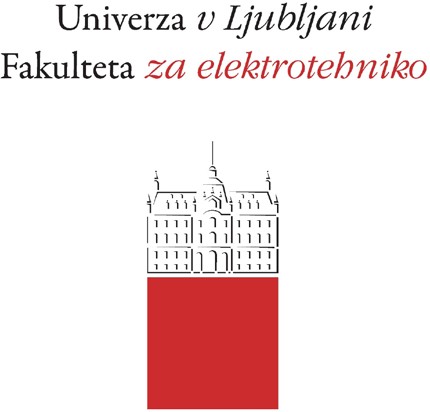 VLOGA ZA ODOBRITEV DISPOZICIJE DOKTORSKE DISERTACIJEIme in priimek doktoranda/doktorandke: Strokovni/znanstveni naziv: Naslov prebivališča: Datum in kraj rojstva: Zaposlitev na/pri:  E-pošta: 	Telefon:  Predlog naslova doktorske disertacije v slovenskem jeziku:Predlog naslova doktorske disertacije v angleškem jeziku:Predlog mentorja/mentorice: Predlog morebitnega somentorja/somentorice: Ljubljana, 	podpis doktoranda/doktorandkeOddana vloga naj vsebuje: izpolnjen prijavni obrazec (ta dokument),dispozicijo doktorske disertacije,morebitno soglasje ustrezne etične komisije, v kolikor narava raziskav to zahteva,bibliografijo (seznam objavljenih znanstvenih, strokovnih, projektnih in drugih del),življenjepis (srednja šola, študij, zaposlitev, področje raziskovalnega dela, priznanja),kopijo diplomske listine o končanem izobraževanju (po potrebi se predloži tudi original),izjavo predvidenega mentorja/mentorice in morebitnega somentorja/somentorice,predlog Komisije za spremljanje doktorskega študenta (KSDŠ) – s strani katedre.Skupni pdf zahtevanih dokumentov pošljite na naslov: nina.gorenec-rebernik@fe.uni-lj.si